MĚSTSKÝ ÚŘAD NEPOMUK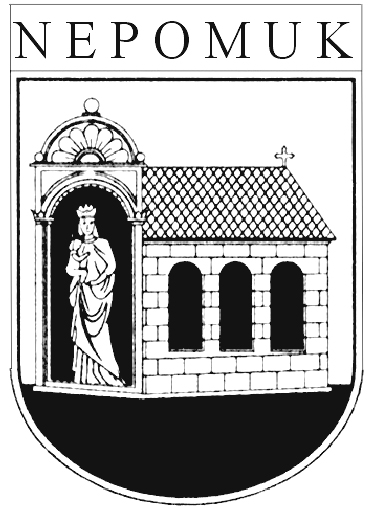 Náměstí Augustina Němejce 63, 335 01 Nepomuk, Plzeňský krajTel.: 371519711   Fax: 371591422   IČO: 00256986 e-mail: podatelna@urad-nepomuk.cz                                                                                                 V Nepomuku, 29.3.2010Stanovení minimálního  počtu členů okrskové volební komise  pro volby do Poslanecké sněmovny Parlamentu ČR  konaných  28.5. a 29.5.2010volební okrsek č. 1  - Staré město:   5 členů OVK + zapisovatelvolební okrsek č. 2 – Sídliště:           5 členů OVK + zapisovatelvolební okrsek č. 3 – Dvorec:           5 členů OVK + zapisovatel                                                                                              Jiří Mašek                                                                                               starosta